НА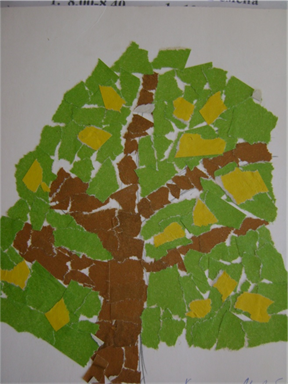 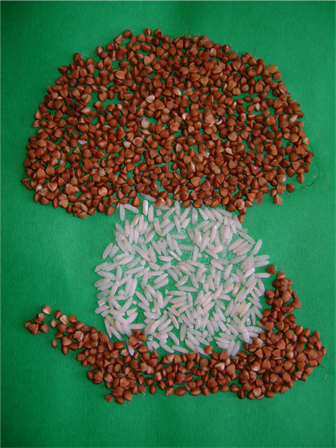 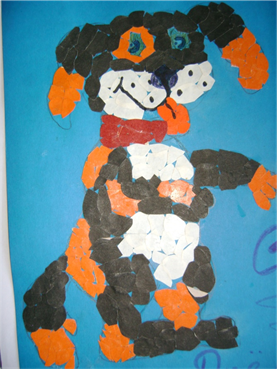 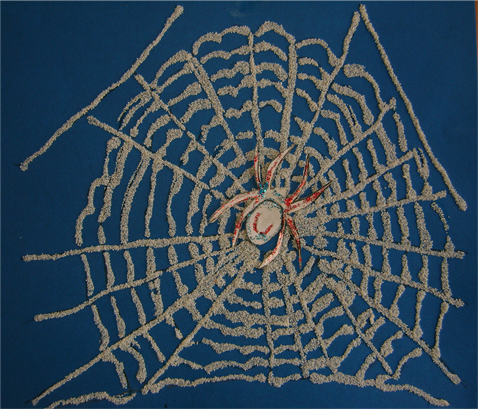 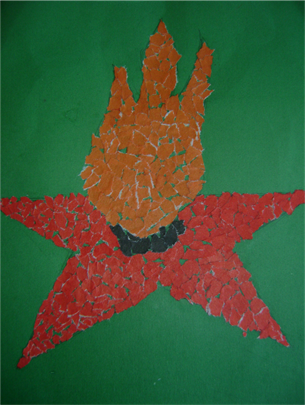 НАШИ РАБОТЫ